Единый общероссийский номер детского телефона доверия8-800-2000-122Внимание!При звонке на этот номер в любом населенном пункте Российской Федерации со стационарных или мобильных телефонов каждый ребенок и родитель, иные граждане могут анонимно и бесплатно получить психологическую помощь, тайна обращения на телефон доверия гарантируется!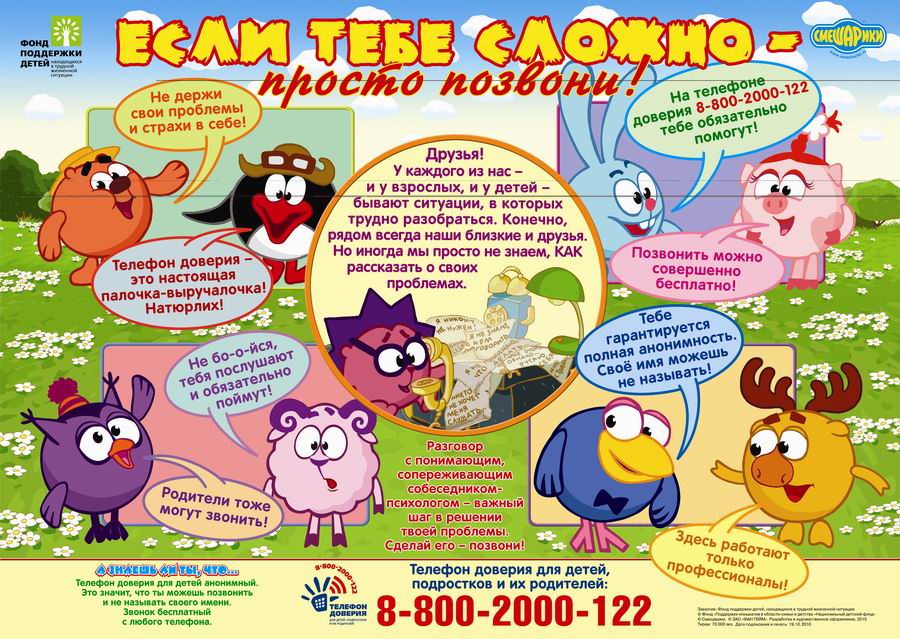 